Publicado en Tenerife el 03/05/2019 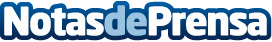 El sumiller de R.H Corales Resort representa a Canarias en la 2ª semifinal del concurso de Camarero del año Diego Yanes, el sumiller de Maresía acudirá representando a Canarias en la 2ª semifinal del concurso de Camarero del año que se celebra en Granada el próximo 16 de MayoDatos de contacto:Ana HidalgoNota de prensa publicada en: https://www.notasdeprensa.es/el-sumiller-de-r-h-corales-resort-representa-a Categorias: Fotografía Gastronomía Viaje Canarias Entretenimiento Turismo Restauración http://www.notasdeprensa.es